                                                                            Escola Municipal de Educação Básica Augustinho Marcon                                                                            Catanduvas(SC), junho/ julho de 2020.                                                                            Diretora: Tatiana M. B. Menegat.                                                                                                                                                                                                   Assessora Técnica-Pedagógica: Maristela Apª. B. Baraúna.                                                                            Assessora Técnica-Administrativa: Margarete P. Dutra.                                                                                                                                                               Professora: Franciely Amaro Ferreira                                                                     2º ano   AULA 04 – SEQUÊNCIA DIDÁTICA – PROSEDI – 29 DE JUNHO À 03 DE JULHO OBJETIVO: DESENVOLVER A NOÇÃO ESPACIAL;TRABALHAR NÚMEROS;FAZER COMPARAÇÕES DAS MEDIDAS DE MASSA, COMPRIMENTO, CAPACIDADE E SISTEMA MONETÁRIO E OUTRAS SITUAÇÕES DO COTIDIANO DAS CRIANÇAS.PROCEDIMENTOS PARA REALIZAR A ATIVIDADE:1º ETAPA: DESENHE NO CHÃO DUAS LINHAS RETAS COM UMA DISTÂNCIA DE 2 METROS ENTRE ELAS, OU MARQUE COM QUALQUER OBJETO QUE FACILITE A POSIÇÃO ONDE AMBOS PRECISAM FICAR.POSICIONE-SE ATRÁS DE UMA LINHA E A CRIANÇA, NA OUTRA.O RESPONSÁVEL INICIA UM DIÁLOGO COM A CRIANÇA. CRIANÇA: MAMÃE, POSSO IR?RESPONSÁVEL: PODE CRIANÇA: QUANTOS PASSOS?RESPONSÁVEL: DOIS PASSOS DE ELEFANTE (LARGO).CRIANÇA: MAMÃE POSSO IR?RESPONSÁVEL: PODECRIANÇA: QUANTOS PASSOS?RESPONSÁVEL: TRÊS PASSOS DE FORMIGA (CURTOS).CRIANÇA: MAMÃE POSSO IR?RESPONSÁVEL: PODECRIANÇA: QUANTOS PASSOS?RESPONSÁVEL: TRÊS PULOS DE COELHOREPITA O PROCEDIMENTO VARIANDO O NÚMERO DE PASSOS.A BRINCADEIRA DEVE CONTINUAR ATÉ A CRIANÇA CHEGAR À LINHA ONDE VOCÊ SE ENCONTRA.2º ETAPA:VAMOS COMPARAR! EM UMA RODA DE CONVERSA, PERGUNTE PARA A CRIANÇA E ESPERE QUE ELA RESPONDA RAPIDAMENTE. CASO ELA NÃO CONSIGA OS PAIS PODEM AUXILIAR NA RESPOSTA.O QUE É MAIS ALTO: UM POSTE OU UM HOMEM?O QUE PESA MAIS: UMA PENA DE GALINHA OU A GALINHA INTEIRA?O QUE VALE MAIS: UMA NOTA DE CINCO REIAS OU TRÊS DE UM REAL?O QUE É MAIS LEVE: UMA BOLINHA DE ALGODÃO OU UMA BOLINHA DE GUDE?5- O QUE É MAIS COMPRIDO: UM TREM OU UMA BICLETA?O QUE É MAIS CARO: UM AVIÃO DE VERDADE OU AVIÃO DE BRINQUEDO?O QUE É MAIS DURO: O GELO OU A GELATINA?O QUE É MAIOR: A GALINHA OU O PINTINHO?QUEM É MAIS LENTO: O COELHO OU A TARTARUGA?QUEM É MAIS RÁPIDO:  O HOMEM CORRENDO OU O CARRO CORRENDO DIRIGIDO POR OUTRO HOMEM?QUEM É MAIS GORDO: O ELEFANTE OU A GIRAFA?O QUE TEM MAIS REFRIGERANTE: UMA LATINHA OU UMA GARRAFA DE 2 LITROS?SE A CRIANÇA ACERTAR A METADE DAS RESPOSTAS, DEVERÁ GANHAR UM BRINDE. FICA A CRITÉRIO DO RESPONSÁVEL ESCOLHER.                                                                                                            BOA SEMANA!!! 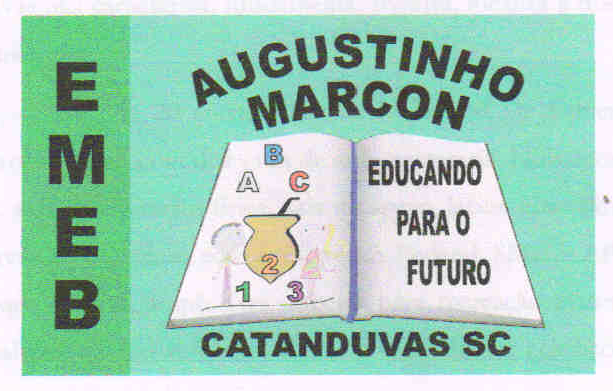 